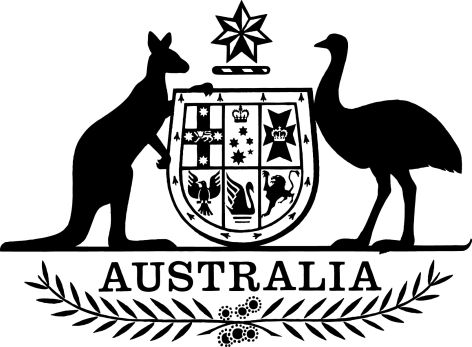 Biosecurity Amendment (Approved Arrangements) Regulations 2018I, General the Honourable Sir Peter Cosgrove AK MC (Ret’d), Governor-General of the Commonwealth of Australia, acting with the advice of the Federal Executive Council, make the following regulations.Dated 16 August 2018Peter CosgroveGovernor-GeneralBy His Excellency’s CommandDavid LittleproudMinister for Agriculture and Water ResourcesContents1	Name	12	Commencement	13	Authority	14	Schedules	1Schedule 1—Amendments	2Biosecurity Regulation 2016	21  Name		This instrument is the Biosecurity Amendment (Approved Arrangements) Regulations 2018.2  Commencement	(1)	Each provision of this instrument specified in column 1 of the table commences, or is taken to have commenced, in accordance with column 2 of the table. Any other statement in column 2 has effect according to its terms.Note:	This table relates only to the provisions of this instrument as originally made. It will not be amended to deal with any later amendments of this instrument.	(2)	Any information in column 3 of the table is not part of this instrument. Information may be inserted in this column, or information in it may be edited, in any published version of this instrument.3  Authority		This instrument is made under the Biosecurity Act 2015.4  Schedules		Each instrument that is specified in a Schedule to this instrument is amended or repealed as set out in the applicable items in the Schedule concerned, and any other item in a Schedule to this instrument has effect according to its terms.Schedule 1—AmendmentsBiosecurity Regulation 20161  After paragraph 109(4)(d)Insert:	(da)	in relation to the biosecurity matter prescribed by item 13A in the table—the person covered by an approved arrangement who made the entry of information to which the charge relates;Commencement informationCommencement informationCommencement informationColumn 1Column 2Column 3ProvisionsCommencementDate/Details1.  The whole of this instrument1 September 2018.1 September 2018